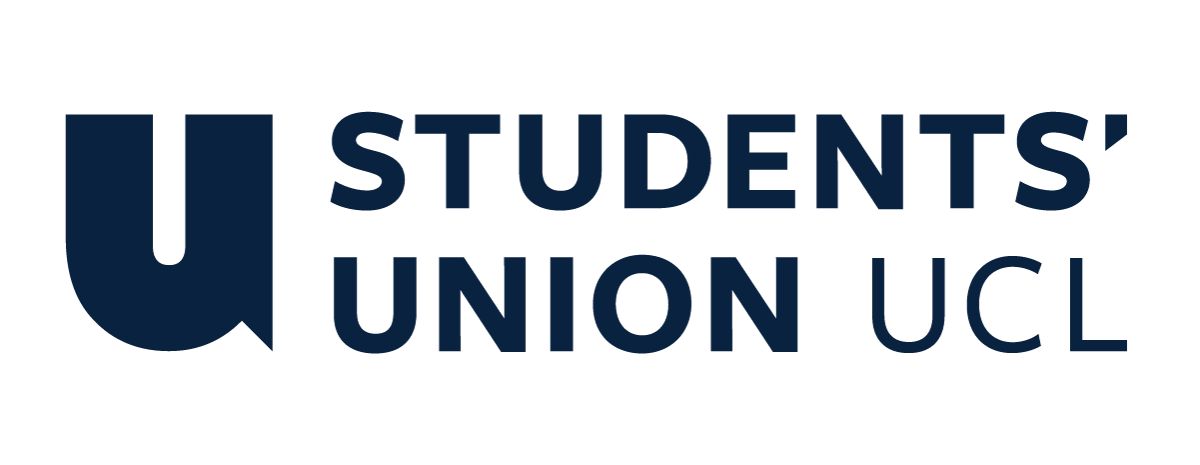 The Constitution of Students’ Union UCL Men’s Football ClubNameThe name of the club/society shall be Students’ Union UCL Men’s Football ClubThe club/society shall be affiliated to Students’ Union UCL.Statement of IntentThe constitution, regulations, management and conduct of the club/society shall abide by all Students’ Union UCL policy, and shall be bound by the Students’ Union UCL Memorandum & Articles of Association, Byelaws, Club and Society Regulations and the club and society procedures and guidance – laid out in the ‘how to guides’.The club/society stresses that it abides by Students’ Union UCL Equal Opportunities Policies, and that club/society regulations pertaining to membership of the club/society or election to the club/society shall not contravene this policy.The Club and Society Regulations can be found on the following webpage: http://studentsunionucl.org/content/president-and-treasurer-hub/rules-and-regulations.The Society CommitteePresidentThe president’s primary role is laid out in section 5.7 of the Club and Society Regulations. Ben Ballard 2022-23TreasurerThe treasurer’s primary role is laid out in section 5.8 of the Club and Society Regulations.David Lord 2022-23Welfare OfficerThe welfare officer’s primary role is laid out in section 5.9 of the Club and Society Regulations.Louis Dean 2022-23Additional Committee Members Additional Committee Roles:Charity Secretary – Sam Van Der Poel 2022-23– Responsible for enhancing the club’s charitable output and ensuring the club’s fundraising efforts (notably Movember) are successful.Social Secretaries – Franklin Dulude Prudhomme and Corin Bagshaw 2022-23 – Organise club social events, notably Wednesday night socialsKit Secretaries – Alex Baker and Luke Wilson 2022-23 – Organise UCL’s kit orders and also the club’s stash order so all club members can acquire their own UCLFC uniform. Also responsible for ensuring captains have enough equipment to run training sessions and host match days. Tour Secretaries – Freddie Briggs and Adrien Souillat 2022-23 – Oversee and manage the booking of the club’s annual tours, both national and internationalFixture Secretary – Carlos Bertran 2022-23 – Book referees and sometimes pitches for fixtures. Responsible for communicating to captains what referees will be taking charge of each game.Varsity Secretary – Luc Souillat 2022-23 – A critical figure in organising our annual varsity match against King’s College London towards the end of the year. Works in conjunction with President and Social Secretaries to plan and organise the event so that club members get the most enjoyment out of the day.Club secretary – Fred Eldon 2022-23 – Responsible for managing the club’s social media accounts, especially important at the start of the year when questions are coming in regarding trials. Club secretary will post the match results and reports to the various accounts. Club secretary plays a key role in publicising events being held by the club, such as Movember fundraising events, Varsity etc. Management of the club/society shall be vested in the club/society committee which will endeavour to meet regularly during term time (excluding UCL reading weeks) to organise and evaluate club/society activities.The committee members shall perform the roles as described in section 5 of the Students’ Union UCL Club and Society Regulations.Committee members are elected to represent the interests and well-being of club/society members and are accountable to their members. If club/society members are not satisfied by the performance of their representative officers they may call for a motion of no-confidence in line with the Students’ Union UCL Club and Society Regulations.Terms, Aims and ObjectivesThe club/society shall hold the following as its aims and objectives.The club/society shall strive to fulfil these aims and objectives in the course of the academic year as its commitment to its membership.The core activities of the club/society shall be: Weekly training sessionsMatches in BUCS, LUSL or TeamUCL LeaguesWednesday night socials VarsityFormal and informal AGMIn addition, the club/society shall also strive to organise other activities for its members where possible: Movember fundraising activitiesLouis Carr Memorial Tournament Curry nights Club DaysTour, both domestic and abroadThis constitution shall be binding on the club/society officers, and shall only be altered by consent of two-thirds majority of the full members present at a club/society general meeting. The Activities Zone shall approve any such alterations. This constitution has been approved and accepted as the Constitution for the Students’ Union UCL UCL Men’s Football Club. By signing this document the president and treasurer have declared that they have read and abide by the Students’ Union UCL Club and Society Regulations.President name:Ben BallardPresident signature:Ben BallardDate:11/09/22Treasurer name:David LordTreasurer signature:David LordDate:11/09/22